CERTIFICATE OF FINAL COMPLETIONWorks:	 Howes Wood (SL4)  	Planning Application Reference: 06/00967/OUT 				Issue Date: 15.08.2018Situated at: Vendee Drive, Bicester				Issued to: Countryside Properties (UK) Ltd (the Developer)This certificate is issued in accordance with clauses 16.8 and 21.1 1 of the S106 Agreement between Countryside Properties (Bicester) Limited and Cherwell District Council, dated 27th June 2008.This certificate is to certify that the above-mentioned ‘Informal Open Space’ has been laid out and satisfactorily completed in accordance with the terms of the S106 agreement.  The developer is to maintain the ‘Informal Open Space’ until the date of legal transfer to Cherwell District Council.Under the terms of the above Planning Application we certify that final completion was achieved on 10.08.2018Signed……………………………………………….. on behalf of  Development Management DivisionPlace and Growth DirectorateDistribution: Applicant (  ), Contractor (  ), Planning Officer (  ), Legal (  ), File (  )Environment
Ed Potter – Assistant Director, Environmental ServicesEnvironment
Ed Potter – Assistant Director, Environmental ServicesEnvironment
Ed Potter – Assistant Director, Environmental ServicesEnvironment
Ed Potter – Assistant Director, Environmental Services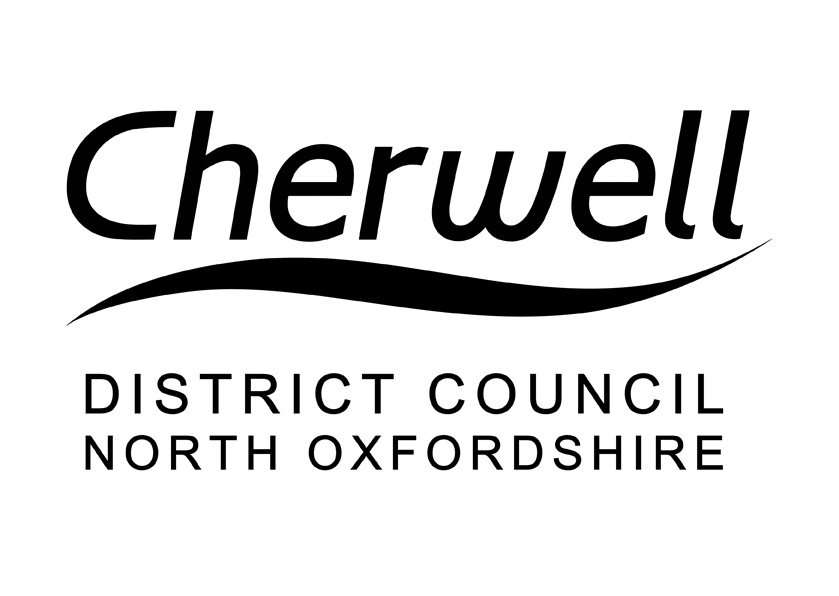 Bodicote HouseBodicoteBanburyOxfordshireOX15 4AAwww.cherwell.gov.ukBodicote HouseBodicoteBanburyOxfordshireOX15 4AAwww.cherwell.gov.ukPlease ask for:Please ask for:Tim ScreenTim ScreenDirect Dial:01295 221862Email:Email:Tim.Screen@cherwellandsouthnorthants.gov.ukTim.Screen@cherwellandsouthnorthants.gov.ukOur Ref:LS/DC/212